T.C.ETİMESGUT KAYMAKAMLIĞIİLÇE MİLLİ EĞİTİM MÜDÜRLÜĞÜNENE HATUN KIZ ANADOLU İMAM HATİP LİSESİ MÜDÜRLÜĞÜ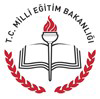 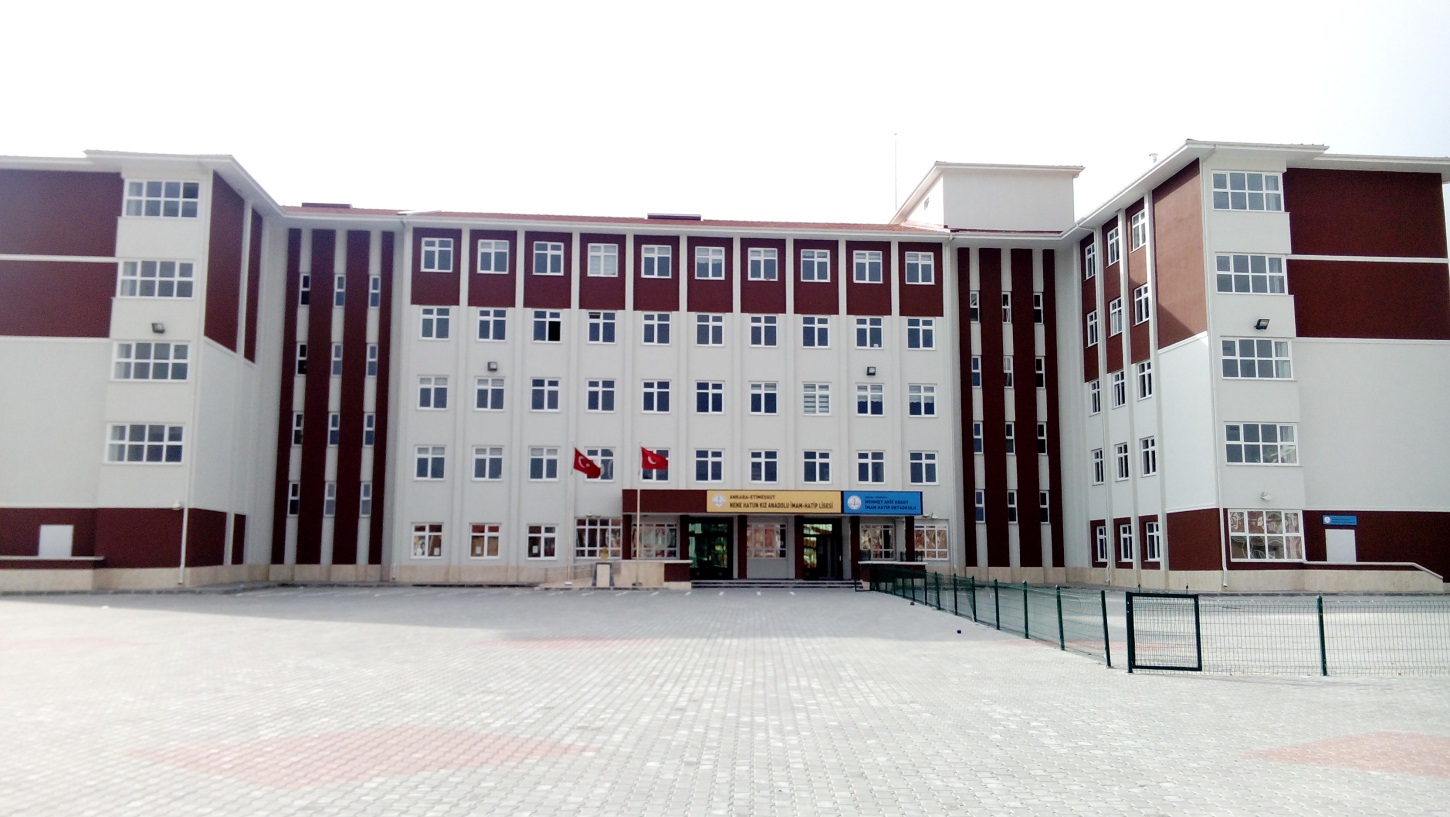 NENE HATUN KIZ ANADOLU İMAM HATİP LİSESİ MÜDÜRLÜĞÜ2015-2019 STRATEJİK PLANIKendiniz için değil, bağlı bulunduğunuz ulus için elbirliği ile çalışınız. Çalışmaların en yükseği budur.  Mustafa Kemal ATATÜRK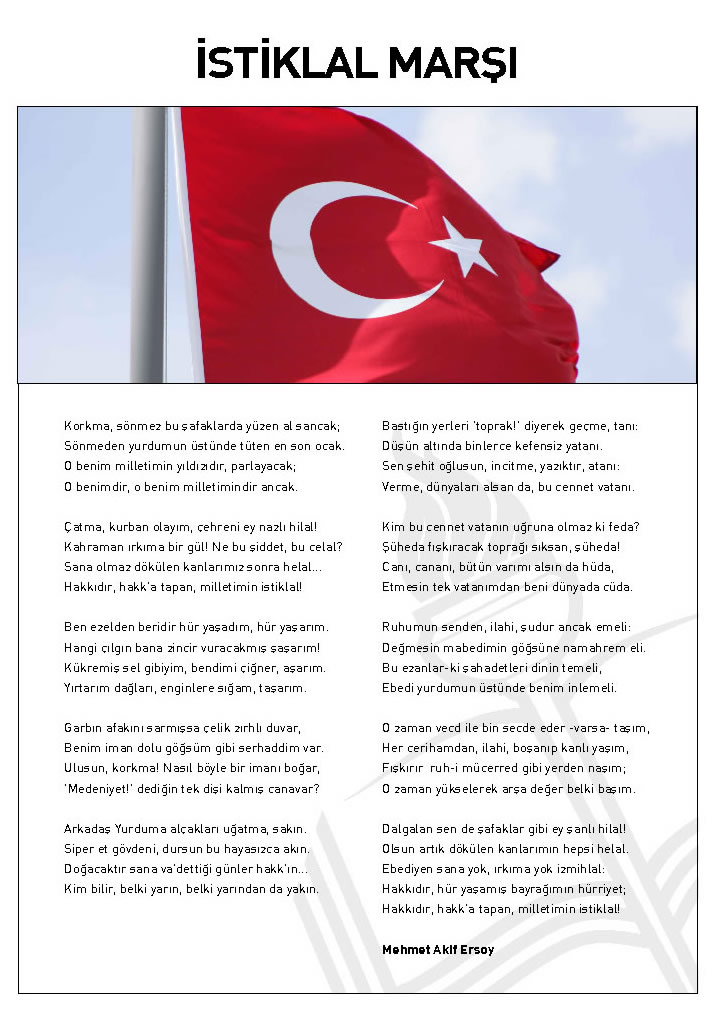 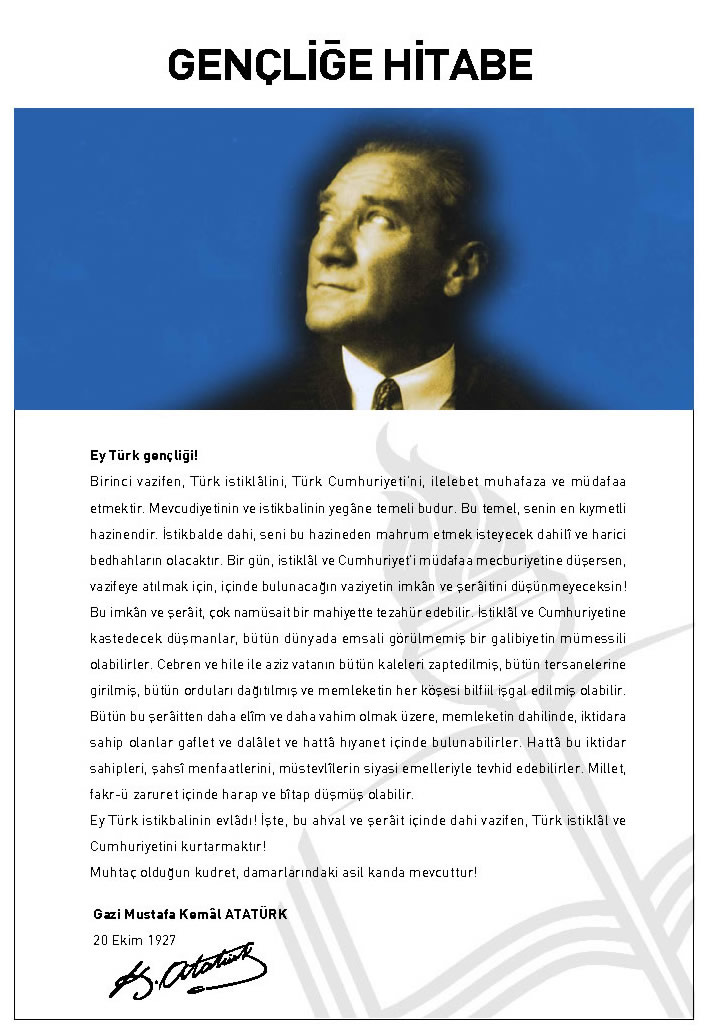 ŞEKİLLER DİZİNİŞekil 1: Stratejik Plan Hazırlık Çalışmaları	113Şekil 2: Amasya Anadolu İmam Hatip Lisesi Müdürlüğü Teşkilat Şeması	29TABLO DİZİNİTablo 1: Stratejik Plan Koordinasyon Ekibi	124Tablo 2: Stratejik Plan Üst Kurulu	124Tablo 3: Stratejik Plan Ekip Üyeleri	135Tablo 4: Stratejik Plan Eğitimleri	Hata! Yer işareti tanımlanmamış.5Tablo 5:  Faaliyet Alanları	183Tablo 6:  Faliyet Alanları	184Tablo 7: Paydaş Analizi Tablosu	206Tablo 8: Paydaş Listesi Tablosu	Hata! Yer işareti tanımlanmamış.27Tablo 9: Müşteri/Hizmet Matrisi……………………………………………………………………………………….…28Tablo 10: Çağ Nüfusu	29Tablo 11: Personel Sayıları	230Tablo 12: Yönetici Sayıları	230Tablo 13: Hizmetlere Göre Personel Durumu	230Tablo 14: Öğretmen Sayıları	241Tablo 15: Öğrenci Sayıları	241Tablo 16:Okul, Öğretmen ve Derslik Başına Düşen Öğrenci Sayıları	251Tablo 17: Yüksek Öğrenim Kurumlarına Kayıt Yüzdesi………………………………………………………….32Tablo 18: Eğitim Amaçlı Materyal Kullanım Oranı	252Tablo 19: Fatih Projesi Kapsamında Okullara Dağıtılan Bilişim Malzemeleri	Hata! Yer işareti tanımlanmamış.3Tablo 20: Stratejik Hedef 1.1’in Performans Göstergeleri	363Tablo 21: Stratejik Hedef 1.1’in Tedbirleri	363Tablo 22: Stratejik Hedef 2.1’in Performans Göstergeleri	385Tablo 23: Stratejik Hedef 2.1’in Tedbirleri	385Tablo 24: Stratejik Hedef 3.1’in Performans Göstergeleri	407Tablo 25: Stratejik Hedef 3.1’in Tedbirleri	407Tablo 26: Tahmini Bütçe	4148Tablo 27: Hizmetlere Göre İhtiyaç Tablosu…………………………………………………………………………..48 KISALTMALAROECD	: İktisadi İşbirliği ve Kalkınma TeşkilatıUNESCO	: Birleşmiş Milletler Eğitim Bilim ve Kültür TeşkilatıAB	: Avrupa BirliğiUNICEF	: Birleşmiş Milletler Çocuk FonuTİKA	: Türk İşbirliği ve Koordinasyon AjansıJİCA	: Japon Uluslararası Yardımlaşma Ajansı (Japan International CooperationAgency)PISA	: Uluslararası Öğrenci Değerlendirme Programı (Programmefor International StudentAssessment) IPA	: Katılım Öncesi Mali Yardım AracıTIMSS	: Uluslararası Matematik ve Fen Bilimlerinde Eğilimleri Araştırması (Trends in International MathematicsandScienceStudy)PIRLS	: Uluslararası Okuma Becerilerinde İlerleme Araştırması (Progress in International Reading LiteracyStudy)PIAAC	: Uluslararası Yetişkin Yeterliklerini Değerlendirme Programı (Programmeforthe International Assessment of AdultCompetencies) ERDEP	: Ergenlik Dönemi Değişim Projesi FATİH	: Eğitimde Fırsatları Artırma ve Teknolojiyi İyileştirme HareketiEBA	: Eğitim Bilişim AğıMYO	: Meslek Yüksek OkuluMTE	: Mesleki Teknik EğitimTEFBİS	: Türkiye’de Eğitimin Finansmanı ve Eğitim Harcamaları Bilgi Yönetim SistemiSTK	: Sivil Toplum KuruluşuREDBİS	: Rehberlik Denetim Bilgi Sistemi PYS	:  Performans Yönetim SistemiİKS	: İlköğretim Kurum StandartlarıMEBİM 147	: Millî Eğitim Bakanlığı İletişim MerkeziMEM	: Milli Eğitim MüdürlüğüDYS	: Doküman Yönetim SistemiVBS	: Veli Bilgilendirme SistemiMEBBİS	: Milli Eğitim Bakanlığı Bilgi İşlem SistemleriTÜİK	: Türkiye İstatistik Kurumu Ar-Ge	: Araştırma GeliştirmeGZFT	: Güçlü yönler, Zayıf yönler, Fırsatlar ve Tehditler AnaliziPESTLE	: Politik, Ekonomik, Sosyal, Teknolojik, Yasal ve Çevresel Kurum AnaliziİKS	: İlköğretim Kurum StandartlarıMTSK	: Motorlu Taşıtlar Sürücü KursuRAM	: Rehberlik ve Araştırma MerkeziBİMER	: Başbakanlık İletişim MerkeziYDS	: Yabancı Dil SınavıYGS	: Yükseköğretime Geçiş SınavıTEOG	: Temel Eğitimden Ortaöğretime Geçiş UygulamasıKÜDEP	: Kültürlerarası Değişim ProgramıSDP	: Standart Dosya PlanıTYÇ	: Türkiye Yeterlikleri ÇerçevesiBİETB	: Bilgi İşlem ve Eğitim Teknolojileri BirimiDHB	: Destek Hizmetleri BirimiDÖB	: Din Öğretimi BirimiHBÖB	: Hayat Boyu Öğrenme BirimiHİB	: Hukuk İşleri BirimiİKYB	:İnsan Kaynakları Yönetimi BirimiİEB	: İnşaat ve Emlâk BirimiMTEB	: Mesleki ve Teknik Eğitim BirimiOB	: Ortaöğretim BirimiÖERHB	: Özel Eğitim ve Rehberlik BirimiÖÖKB	: Özel Öğretim Kurumları BirimiSGB	: Strateji Geliştirme BirimiTEB	: Temel Eğitim BirimiGİRİŞBaş döndürücü gelişim ve değişimlerin yaşanmaya başladığı günümüz dünyasında; kurumumuzun bu gelişim ve değişime zamanında ayak uydurabilmesi, bu süreçte karşılaşılan sorunlara akılcı, kalıcı ve etkili çözümler üretmesi ve de bütün bunların belli bir zaman diliminde gerçekleşmesi ancak detaylı ve anlaşılır bir plan yapmakla mümkün olur.Bakanlığımızın belirlediği kısa, orta ve uzun vadeli hedefler yanında, biz de kurum olarak kendimize göre kısa, orta ve uzun vadeli hedefler tespit ettik. Sınırlarını da çizdiğimiz bu hedeflere ulaşmak için okul olarak Stratejik Planlamamızı yaptık. Stratejik Planlamamızı yaparken misyon ve vizyonumuz doğrultusunda arzuladığımız hedeflere ulaşmanın sürekli ve etkili bir değerlendirme ile mümkün olacağının farkındayız. Bu hedefleri elde etmenin; ancak çalışanların her aşamada etkili katılımları, görev ve sorumluluklarını özverili bir şekilde yerine getirmeleri ile mümkün olacaktır. Başka bir ifade ile bu iş ekip çalışması ruhu ile gerçekleşecektir. Yarınlarımızın teminatı olan yavrularımızın daha iyi yetişmeleri, toplumda hak ettikleri yerlerde söz sahibi olmaları en büyük dileğimiz ve hedefimizdir. Etimesgut Anadolu İmam-Hatip Lisesi Müdürü olarak Stratejik Planın hazırlanmasında emeği geçen herkese teşekkür eder, Planın okulumuz ve ülkemiz için hayırlara vesile olmasını dilerim.	                         Alaattin AKYAZI	                         Okul MüdürüKurum Kimlik BilgisiBÖLÜM: STRATEJİK PLAN HAZIRLIK SÜRECİŞekil 1: Stratejik Plan Hazırlık ÇalışmalarıStratejik planlama sürecinde yapılan çalışmalar “ Yasal Çerçeve, Hazırlık Dönemi, Eğitim Dönemi, Planın Hazırlanması, Planın Uygulanması, İzleme ve Değerlendirme” olmak üzere beş bölümde toplanmıştır.• Hazırlık Programı oluşturulması • Stratejik Plan Üst Kurul oluşturulması• Stratejik Plan Koordinasyon Ekibi oluşturulması• Stratejik Planlama Ekipleri oluşturulmasıStratejik Plan Nene Hatun Kız Anadolu İmam Hatip Lisesi Koordinasyon EkibiTablo 1: Stratejik Plan Nene Hatun Kız Anadolu İmam Hatip Lisesi Koordinasyon EkibiNene Hatun Kız Anadolu İmam Hatip Lisesi Müdürlüğü Stratejik Plan Üst Kurulu Üyeleri İletişim ve Bilgi FormuTablo 2: Stratejik Plan Üst KuruluNene Hatun Kız Anadolu İmam Hatip Lisesi Müdürlüğü Stratejik Plan Ekibi Üyeleri İletişim ve Bilgi FormuTablo 3: Stratejik Plan Ekip Üyeleri2.BÖLÜM: DURUM ANALİZİA. TARIHSEL GELIŞIMOkulumuz 2015-2016 Eğitim Öğretim yılında eğitim-öğretim hizmeti vermeye başlamıştır. TEOG Sınavı sonuçlarına göre 210 öğrenci okulumuza kayıt yaptırmıştır. Okulumuz şu anda 7 tane 9. Sınıf, 1 tane 10. Sınıf olmak üzere toplam 8 şube, 230 öğrenci ve 11 öğretmen ile Eğitim-Öğretime devam etmektedir.B. YASAL YÜKÜMLÜLÜKLER VE MEVZUAT ANALIZINene Hatun Kız Anadolu İmam Hatip Lisesi Müdürlüğünün yasal yetki, görev ve sorumlulukları, başta T.C. Anayasası olmak üzere 1739 sayılı Milli Eğitim Temel Kanunu 32. Maddesi  (İmam - Hatip Liseleri, İmamlık, Hatiplik ve Kur'an Kursu öğreticiliği gibi dini hizmetlerin yerine getirilmesi ile görevli elemanları yetiştirmek üzere, Milli Eğitim Bakanlığınca açılan orta öğretim sistemi içinde, hem mesleğe hem yükseköğrenime hazırlayıcı programlar uygulayan öğretim kurumlarıdır.) ve Orta Öğretim Kurumları Yönetmeliği esaslarına göre belirlenmektedir.C. FAALIYET ALANLARI İLE ÜRÜN VE HIZMETLERFaaliyet Alanları İle Ürün ve Hizmetlerin BelirlenmesiTablo 4:  Faaliyet AlanlarıD. PAYDAŞ ANALIZIPaydaşlar, Nene Hatun Kız Anadolu İmam Hatip Lisesi'nin hizmetleri ile ilgisi olan, Nene Hatun Kız Anadolu İmam Hatip Lisesi'nden doğrudan veya dolaylı, olumlu ya da olumsuz yönde etkilenen veya Nene Hatun Kız Anadolu İmam Hatip Lisesi'ni etkileyen kişi, grup veya kurumlardır. Paydaş analizi aşağıda belirtilen taraflar dikkate alınarak yapılmıştır.Kaynak sağlayanlarHizmet sunulan kesimlerİşbirliği yapılan kesimlerKurum faaliyetlerinden etkilenenlerKurumu etkileyen kesimler,Nene Hatun Kız Anadolu İmam Hatip Lisesi'nin ilişkili olduğu gerçek ve tüzel kişiler, yukarıdaki gruplandırma esas alınarak;İç PaydaşlarDış Paydaşlar olarak sınıflandırılmıştırİç Paydaşlar: İç paydaşlar, kurumdan etkilenen veya etkileyen kuruluş içindeki kişi, grup veya ilgili/bağlı kuruluşlardır. Eğitim ve öğrenme uzun yıllar süren zorlu bir süreçtir. Eğitimde “iç paydaşlar” kavramının özel bir konumu vardır.Dış Paydaşlar: Kurumun faaliyetlerinden etkilenen veya etkileyen Nene Hatun Kız Anadolu İmam Hatip Lisesi'nin dışındaki kişi, grup, kurum ve kuruluşlardır: Ayrıca Nene Hatun Kız Anadolu İmam Hatip Lisesi'nin faaliyet alanlarını kullanan veya bunlardan yararlanan kişi, grup, kurum ve kuruluşlardır. Öğrencilerimizi eğitim hizmeti sürecinin “sosyal ürünleri” olarak düşündüğümüzde en genelde sorumlu birer yurttaş olarak yetiştirdiğimiz öğrencilerimizin içinde yer aldığı toplum da dış paydaş olarak algılanmaktadır.Tablo 1: Paydaş Analizi TablosuX  : Tümü      O : BazılarıE. KURUM İÇİ VE KURUM DIŞI ANALİZ1. KURUM İÇI ANALIZ1.1. Nene Hatun Kız Anadolu İmam Hatip Lisesi Müdürlüğü Organizasyon Yapısı 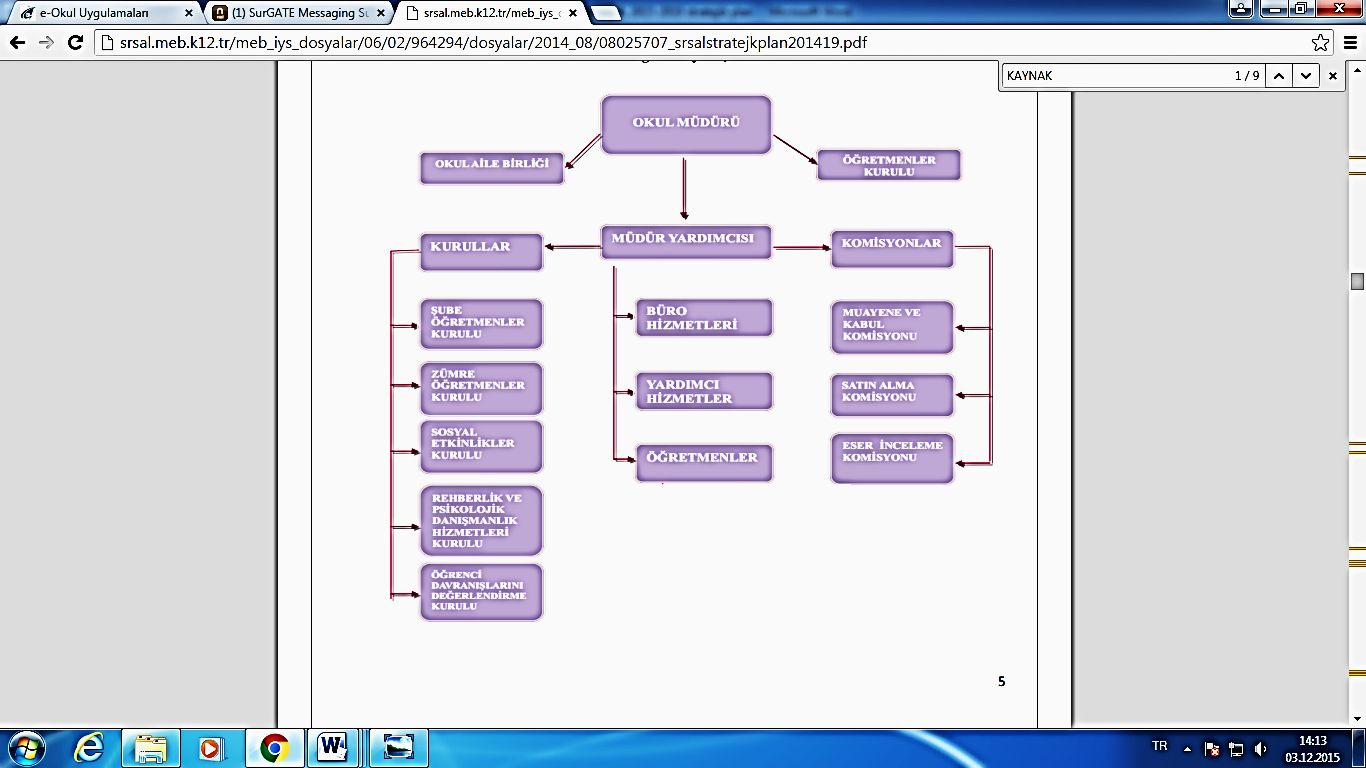 Şekil 2: Nene Hatun Kız Anadolu İmam Hatip Lisesi Müdürlüğü Organizasyon Şeması1.2. Çağ Nüfusu Ve Demografik DurumuTablo 5: Çağ Nüfusu1.3. Okulumuz Personel DurumuTablo 6: Personel Sayıları* 2015 Aralık İtibariyle MEİS verileri1.4. Okul/Kurum YöneticileriTablo 7: Yönetici Sayıları* 2015 Aralık İtibariyle MEİS verileri1.5. Yardımcı Hizmetler Sınıfındaki Personel DurumuTablo 8: Hizmetlere Göre Personel Durumu* 2015 Aralık İtibariyle MEİS verileri1.6. 2015 – 2016 Okulumuz Geneli Öğretmen SayılarıOkulumuzda Ekim 2015 verilerine göre toplam 11  öğretmen bulunurken Okul normu 16’dir. Okulumuz genelinde 6 branşta 6 öğretmene ihtiyaç varken;  öğretmen fazlası  bulunmamaktadır. Okulumuz genelinde öğretmenlerimizin cinsiyet dağılımına bakıldığında öğretmenlerimizin %55’sinin kadın öğretmen, %45’inin ise erkek öğretmenlerden oluştuğu görülmektedir. Öğretmenlerimizin eğitim durumuna bakıldığında %84’ünün lisans mezunu olduğu gözlemlenmiştir. Tablo 9: Öğretmen Sayıları* 2015 Şubat İtibariyle MEİS verileri1.7. 2015 – 2016 Okulumuz Öğrenci SayılarıTablo 10: Öğrenci Sayıları* 2015 Aralık İtibariyle E-OKUL verileri1.8. Okul, Öğretmen Ve Derslik Başına Düşen Öğrenci Sayısı Tablo 11:Okul, Öğretmen ve Derslik Başına Düşen Öğrenci Sayıları1.9. Eğitim Amaçlı Materyal Kullanım OranıTablo 12: Eğitim Amaçlı Materyal Kullanım Oranı* 2015 Aralık İtibariyle MEİS verileri1.10. Mali KaynaklarOkulumuzun yıllara göre ( son üç yıl) bütçe uygulama sonuçlarına ait tablolar yeni bir kurum olduğundan yapılmamıştır.1.11. KURUM KÜLTÜRÜ	Okulumuz yeni bir kurum olmakla beraber mevcut öğretmen kadrosu, okul yöneticileri ve diğer personel arasında üst seviyede bir uyum ve iletişime sahiptir. Yasal toplantılar zamanında yapılmakta, nöbet, sınav ve diğer işlemler aksamadan yürümektedir. 	Okulumuzda gerek öğrencilerimize yönelik, gerekse diğer paydaşlara yönelik olarak ihtiyaç görülen alanlarda ivedi bir şekilde projeler üretilerek uygulamaya konmakta, eksiklikler yasal prosedür içerisinde ve en kısa zamanda giderilmektedir.	Okulumuzda tüm paydaşların fikir ve önerilerine değer verilmekte, sık sık diğer paydaşların görüşlerine müracaat edilmekte ve ortak akıl işletilmektedir.KURUM DIŞI ANALIZNene Hatun Kız Anadolu İmam Hatip Lisesi Müdürlüğü’nün etkinlik alanlarında başarılı ya da başarısız olmasını etkileyen iç ve dış faktörlerin etkisini ölçmek için yapılan PEST analizinde, ulusal ve uluslararası eğitim konularında yaşanan gelişmeler, Kalkınma Planları; Milli Eğitim Bakanlığı, Ankara Valiliği, İl Milli Eğitim Müdürlüğü, İlçe Milli Eğitim Müdürlüğü ve Etimesgut Belediyesi planlarında ve programlarında yer alan amaç, ilke ve politikalar dikkate alınmıştır.Paydaşlar ile birlikte hazırlanan analizde makro düzeyde çevresel faktörler incelenmiş, mikro düzeydeki çevresel faktörlerle PEST faktörleri, SWOT analiziyle birlikte değerlendirilmiştir.PEST dokümanında yer alan başlıklardan Kurumun gelişimine katkı sağlayacak olanlar fırsat, kurumun gelişimini etkileyecek değişkenler ise tehdit olarak algılanmış ve strateji oluşturmaya katkı sağlayacak veriler elde edilmiştir. Nene Hatun Kız Anadolu İmam Hatip Lisesi Müdürlüğü PEST AnaliziPOLİTİK/YASAL FAKTÖRLER	EKONOMİK FAKTÖRLERİlgili Mevzuat		10.Kalkınma PlanıKalkınma Planları	Orta Vadeli ProgramMEB Strateji Belgesi		Küreselleşme18. Milli Eğitim Şurası	Bölgesel Ekonomik Durumİş Kanunları	Ticari DöngülerÇevresel Düzenlemeler	Enflasyon ve Değişim OranlarıPolitik İstikrar		İstihdam PolitikalarıKamu ve Özel Kuruluşların Destekleri	Enerji ve MaliyetUluslararası İlişkilerSOSYAL/KÜLTÜREL FAKTÖRLER 	TEKNOLOJİK FAKTÖRLER10.Kalkınma Planı	10.Kalkınma PlanıOrta Vadeli Program	Orta Vadeli ProgramToplumdaki Etkili değerler	Milli Eğitim Temel KanunuEğitimde Fırsat Eşitliği	TÜBİTAK Vizyon 2023 Eğitimde İnsan	Kaynakları RaporuÇevreye Duyarlılık	ARGE ÇalışmalarıTüketici Eğilimleri	Bilişim TeknolojileriSağlık Bilinci		Bilgi Toplumu StratejileriNüfus Artış Oranı	Teknoloji TransferiGelir Dağılımındaki Farklılık	Teknolojik Gelişme HızıGüvenlik Konusundaki Hassasiyet	Enerji Kaynakları ve KullanılabilirlikÜST POLİTİKA BELGELERİStratejik amaçlar belirlenirken dayanak olarak kullanılan üst politika belgeleri ise şunlardır:10.Kalkınma Planı2008 Yılı Programı2008-2010 Orta Vadeli ProgramAB Müktesebatına Uyum Programı (Eğitim ve Kültür)TUBİTAK Vizyon:2023 -Eğitim ve İnsan Kaynakları Raporu61. Hükümet Programı - Eylem Planı Bilgi Toplumu Stratejisi Eylem Planı (2006-2010)18. Milli Eğitim Şurası KararlarıHayat Boyu Öğrenme Stratejisi BelgesiMEB Strateji Belgesi-2003Lizbon Stratejisi (2010)Milli Eğitim Bakanlığı 2010-2014 Stratejik PlanıGZFT ( Güçlü Yönler, Zayıf Yönler, Fırsatlar, Tehditler) AnaliziF. EĞİTİM ÖĞRETİMDE GELİŞİM VE SORUN ALANLARIG. STRATEJİK PLAN MİMARİSİEtimesgut İlçe Millî Eğitim Müdürlüğünün 2015-2019 Stratejik Planı’nın temel mimarisi yasal yükümlülükler ve mevzuat analizi, üst politika belgeleri, literatür taraması, GZFT analizi ve eğitim sisteminin gelişim ve sorun alanları dikkate alınarak oluşturulmuştur. Nene Hatun Kız Anadolu İmam Hatip Müdürlüğünün geleceğe yönelim bölümü bu mimari çerçevesinde yapılandırılmıştır.1. Eğitim ve Öğretime Erişim1.1. Paydaşlar Arasındaki İşbirliği Ve İletişimi En Üst Düzeye Çıkarmak1.1.1. Öğrenci1.1.2. Öğretmen1.1.3. Veli 1.1.4. Okul Yönetimi1.1.5. Okul Aile Birliği1.1.6. Yapılacak Etkinlikler1.1.7. Ölçme ve Değerlendirme2. Eğitim ve Öğretimde Kalite2.1. Dinini bilen, öğrenen, yaşayan ve anlatabilen örnek bireyler yetiştirmek 2.1.1. Öğrenci2.1.2. Öğretmen2.1.3. Öğretim programları ve materyalleri2.1.4. Eğitim - öğretim ortamı ve çevresi2.1.5. Rehberlik2.1.6. Ölçme ve değerlendirme3. Kurumsal Kapasite3.1. Fiziki, Mali ve Teknolojik Altyapı3.1. Finansal kaynakların etkin yönetimi3.2. Bütçeleme3.3. DonatımGELECEĞE YÖNELİMA. Misyon, Vizyon, Temel DeğerlerB. STRATEJİK PLAN GENEL TABLOSUSTRATEJİK HEDEF 1.1. : Ortak sınavlarda başarılı öğrencilerin okulumuzu tercih etmelerini sağlamak ve şehir merkezinden gelen öğrenci sayısını artırmakSTRATEJİK HEDEF 2.1. :Okulumuzdaki yetiştirme ve YGS-LYS hazırlık kurslarına tüm öğrencilerin aktif katılımlarını sağlamak. STRATEJİK HEDEF 3.1. : Mevcut binada kullanımda olmayan derslik, labratuvar, kütüphane ve uygulama mescidi vb. donanımı aktif olarak eğitim öğretim etkinliklerinde kullanılabilir hale getirmekC.TEMA, AMAÇ, HEDEF VE TEDBİRLERTEMA 1: EĞİTİM VE ÖĞRETİME ERİŞİMTEMA 1EğitimveÖğretimeErişimStratejik Amaç 1: Okulumuzu diğer liseler arasında tercih edilebilir cazibe merkezi haline getirmek.Stratejik Hedef 1.1: Ortak sınavlarda başarılı öğrencilerin okulumuzu tercih etmelerini sağlamak ve şehir merkezinden gelen öğrenci sayısını artırmak.Performans Göstergeleri*Okulumuz 2015-2016 Eğitim öğretim yılında eğitim öğretime başlamıştır.Tablo 13: Stratejik Hedef 1.1’in Performans GöstergeleriTedbirlerTablo 14: Stratejik Hedef 1.1’in TedbirleriTEMA2: EĞİTİM VE ÖĞRETİMDE KALİTENİN ARTIRILMASITEMA 2EğitimveÖğretimdeKaliteninArtırılmasıStratejik Amaç 2: Okulumuzun akademik başarısını nicel olarak artırmak.Stratejik Hedef 2.1: Okulumuzdaki yetiştirme ve YGS-LYS hazırlık kurslarına tüm öğrencilerin aktif katılımlarını sağlamak.Performans Göstergeleri*Okulumuz 2015-2016 Eğitim öğretim yılında eğitim öğretime başlamıştır.Tablo 15: Stratejik Hedef 2.1’in Performans GöstergeleriTedbirlerTablo 16: Stratejik Hedef 2.1’in TedbirleriTEMA3: KURUMSAL KAPASİTENİN GELİŞTİRİLMESİTEMA 3KurumsalKapasiteninGeliştirilmesiStratejik Amaç 3: Mevcut okul binasını tam kapasite ile eğitim öğretim faaliyetlerinde kullanılabilir hale getirmekStratejik Hedef 3.1: Mevcut binada kullanımda olmayan derslik, labratuvar, kütüphane ve uygulama mescidi vb. donanımı aktif olarak eğitim öğretim etkinliklerinde kullanılabilir hale getirmekPerformans Göstergeleri*Okulumuz 2015-2016 Eğitim öğretim yılında eğitim öğretime başlamıştır.Tablo 17: Stratejik Hedef 3.1’in Performans GöstergeleriTedbirlerTablo 18: Stratejik Hedef 3.1’in TedbirleriIV. BÖLÜMMALİYETLENDİRMENENE HATUN KIZ ANADOLU İMAM HATİP LİSESİ MÜDÜRLÜĞÜ 2015-2019  TAHMİNİ ÖDENEKLERİTablo 19: Tahmini Bütçe2015-2019 STRATEJİK PLANI TOPLAM KAYNAK İHTİYACI TOBLOSUTablo 20: Hizmetlere  Göre İhtiyaç TablosuV. BÖLÜMİZLEME ve DEĞERLENDİRMENENE HATUN KIZ ANADOLU İMAM HATİP LİSESİ 2015-2019 STRATEJİK PLANI İZLEME VE DEĞERLENDİRME MODELİNene Hatun Kız Anadolu İmam Hatip Lisesi Müdürlüğü 2015-2019 Stratejik Planı’nı hazırlanmıştır. Hazırlanan planın gerçekleşme durumlarının tespiti ve gerekli önlemlerin zamanında ve etkin biçimde alınabilmesi için Nene Hatun Kız Anadolu İmam Hatip Lisesi Müdürlüğü 2015-2019 Stratejik Planı İzleme ve Değerlendirme Modeli geliştirilmiştir.İzleme, stratejik plan uygulamasının sistematik olarak takip edilmesi ve raporlanmasıdır. Değerlendirme ise, uygulama sonuçlarının amaç ve hedeflere kıyasla ölçülmesi ve söz konusu amaç ve hedeflerin tutarlılık ve uygunluğunun analizidir.Nene Hatun Kız Anadolu İmam Hatip Lisesi Müdürlüğü 2015-2019 Stratejik Planı İzleme ve Değerlendirme Modeli’nin çerçevesini;Nene Hatun Kız Anadolu İmam Hatip Lisesi 2015-2019 Stratejik Planı ve performans programlarında yer alan performans göstergelerinin gerçekleşme durumlarının tespit edilmesi,Performans göstergelerinin gerçekleşme durumlarının hedeflerle kıyaslanması,Sonuçların raporlanması ve paydaşlarla paylaşımı,Gerekli tedbirlerin alınmasısüreçleri oluşturmaktadır.Nene Hatun Kız Anadolu İmam Hatip Lisesi 2015-2019 Stratejik Planı’nda yer alan performans göstergelerinin gerçekleşme durumlarının tespiti yılda iki kez yapılacaktır. Yılın ilk altı aylık dönemini kapsayan birinci izleme kapsamında, Strateji Geliştirme Ekibi tarafından harcama birimlerinden sorumlu oldukları göstergeler ile ilgili gerçekleşme durumlarına ilişkin veriler toplanarak konsolide edilecektir. Göstergelerin gerçekleşme durumları hakkında hazırlanan rapor üst yöneticiye sunulacak ve böylelikle göstergelerdeki yıllık hedeflere ulaşılmasını sağlamak üzere gerekli görülebilecek tedbirlerin alınması sağlanacaktır.Yılın tamamını kapsayan ikinci izleme dâhilinde; Strateji Geliştirme Ekibi tarafından harcama birimlerden sorumlu oldukları göstergeler ile ilgili yılsonu gerçekleşme durumlarına ait veriler toplanarak konsolide edilecektir. Yılsonu gerçekleşme durumları, varsa gösterge hedeflerinden sapmalar ve bunların nedenleri üst yönetici başkanlığında harcama birim yöneticilerince değerlendirilerek gerekli tedbirlerin alınması sağlanacaktır. Ayrıca, stratejik planın yıllık izleme ve değerlendirme raporu hazırlanarak kamuoyu ile paylaşılacaktır.T.C.ETİMESGUT KAYMAKAMLIĞINene Hatun Kız Anadolu İmam Hatip Lisesi MüdürlüğüSayı : 29669908/Konu : 2015-2019 Stratejik Planı.									 28/12/2015İlgi : a) 24/12/2003 tarih ve 5018 sayılı Kamu Mali Yönetimi ve Kontrol Kanunu.b) 26/05/2006 tarihli Kamu idarelerinde Stratejik Planlamaya İlişkin Usul ve Esaslar HakkındaYönetmelik.c) 19/06/2006 tarih ve B.08.0.SGB.0.03.01.06/2673 sayılı yazı (Genelge No: 2006/55).d) 09/02/2010 tarihli ve B.08.0.SGB.0.03.01.06/924 sayılı yazı (Genelge No: 2010/14).Kalkınma planları ve programlarında yer alan politika ve hedefler doğrultusunda, kamu kaynaklarınınetkili, ekonomik ve verimli bir şekilde elde edilmesi ve kullanılmasını, hesap verilebilirliği ve saydamlığı sağlamak üzere kamu mali yönetiminin yapısını ve isleyişini, raporlanmasını ve mali kontrolü düzenlemek amacıyla çıkartılan 5018 sayılı Kamu Mali Yönetimi ve Kontrol Kanunu’nun 9 uncu maddesinde; “Kamu idareleri; kalkınma planları, programlar, ilgili mevzuat ve benimsedikleri temel ilkeler çerçevesinde geleceğe ilişkin misyon ve vizyonlarını oluşturmak, stratejik amaçlar ve ölçülebilir hedefler saptamak, performanslarını önceden belirlenmiş olan göstergeler doğrultusunda ölçmek ve bu sürecin izleme ve değerlendirmesini yapmak amacıyla katılımcı yöntemlerle stratejik plan hazırlarlar” denilmektedir.5018 sayılı Kanunda öngörülen ve stratejik plan hazırlamakla yükümlü kamu idarelerinin ve stratejik planlama sürecine ilişkin takvimin tespiti ile stratejik planların, kalkınma planları ve programlarla ilişkilendirilmesine yönelik usul ve esasların belirlenmesi amacıyla hazırlanan “Kamu İdarelerinde Stratejik Planlamaya ilişkin Usul ve Esaslar Hakkında Yönetmelik ”in Resmî Gazete’ de yayımlanmasını müteakiben, Bakanlığımız, İlgi (c) Genelge ile stratejik planlama sürecini başlatmıştır. Bakanlığımız, Türk eğitim sistemini düzenleyen mevzuat ile birlikte, eğitim sistemi için referans bir politika belgesi niteliğinde olan ve Türkiye’nin AB vizyonuna uygun olacak şekilde hazırlanan “Millî Eğitim Bakanlığı 2010-2014 Stratejik Planı” ilgi (d) Bakan Onayı ile 01 Ocak 2010 tarihi itibariyle uygulamaya konulmuştur. Millî Eğitim Bakanlığı 2010-2014 Stratejik Planı ile aynı süreçte ve es zamanlı olarak merkez teşkilatı birimleri ile İl millî eğitim müdürlükleri de beş yıllık stratejik planlarını hazırlayarak uygulamaya koymuşlardır. Bakanlığımız Stratejik Planı (2015-2019) ve İl millî eğitim müdürlükleri stratejik planlarının uygulamaya girmesiyle bu planlara uyumlu olarak ilçe millî eğitim müdürlükleri ve okul/kurum müdürlüklerinin de stratejik plan hazırlamaları ilgi (d) Genelge ile uygun görülmüştür. Stratejik yönetim anlayışının İl, ilçe millî eğitim müdürlükleri ve okul/kurumlarımıza yayılması ve bu suretle yönetim uygulamalarımızda yeni bir kültürün oluşturulması amaçlanmaktadır.Makamlarınızca da uygun görüldüğü takdirde, 2015-2019 yıllarını kapsayan Etimesgut Anadolu İmam Hatip Lisesi Stratejik Planı’nın uygulamaya konulmasını olurlarınıza arz ederim.EK: Stratejik Plan 									Alaattin AKYAZI  Okul Müdürü Uygun görüşle arz ederim.………………………..Strateji Geliştirme Şube Müdürü                  OLUR…/…./2015………….İlçe Millî Eğitim MüdürüİÇİNDEKİLERİÇİNDEKİLERSAYFA NOSUNUŞSUNUŞ6GİRİŞGİRİŞ7BÖLÜM: STRATEJİK PLANLAMA SÜRECİBÖLÜM: STRATEJİK PLANLAMA SÜRECİ8 BÖLÜM: DURUM ANALİZİ BÖLÜM: DURUM ANALİZİ11ATARİHSEL GELİŞİM12BYASAL YÜKÜMLÜLÜKLER VE MEVZUAT ANALİZİ13CFAALİYET ALANLARI, ÜRÜN VE HİZMETLER15DPAYDAŞ ANALİZİ16EKURUM İÇİ VE DIŞI ANALİZ23FEĞİTİM VE ÖĞRETİMDE GELİŞİM VE SORUN ALANLARI60GSTRATEJİK PLAN MİMARİSİBÖLÜM: GELECEĞE YÖNELİMBÖLÜM: GELECEĞE YÖNELİM64AMİSYON, VİZYON, TEMEL DEĞERLER65BSTRATEJİK PLAN GENEL TABLOSUCTEMA, AMAÇ, HEDEF VE STRATEJİLER 67BÖLÜM:  MALİYETLENDİRMEBÖLÜM:  MALİYETLENDİRMEBÖLÜM: İZLEME DEĞERLENDİRMEBÖLÜM: İZLEME DEĞERLENDİRME5.1.İzleme, Değerlendirme Ve Raporlama Modeli85Kurum AdıKurum AdıNene Hatun Kız Anadolu İmam Hatip LisesiNene Hatun Kız Anadolu İmam Hatip LisesiNene Hatun Kız Anadolu İmam Hatip LisesiNene Hatun Kız Anadolu İmam Hatip LisesiNene Hatun Kız Anadolu İmam Hatip LisesiKurum TürüKurum TürüAnadolu İmam Hatip LisesiAnadolu İmam Hatip LisesiAnadolu İmam Hatip LisesiAnadolu İmam Hatip LisesiAnadolu İmam Hatip LisesiKurum KoduKurum Kodu759453759453759453759453759453Kurum StatüsüKurum Statüsüx  Kamu                        Özelx  Kamu                        Özelx  Kamu                        Özelx  Kamu                        Özelx  Kamu                        ÖzelKurumda Çalışan Personel SayısıKurumda Çalışan Personel SayısıYönetici               Öğretmen           Hizmetli              MemurSayman               Teknisyen Yönetici               Öğretmen           Hizmetli              MemurSayman               Teknisyen : 2: 15: 3 (işkur ): 1: -: -: 2: 15: 3 (işkur ): 1: -: -: 2: 15: 3 (işkur ): 1: -: -Öğrenci SayısıÖğrenci Sayısı230230230230230Öğretim ŞekliÖğretim Şekli  X Normal                  İkili  X Normal                  İkili  X Normal                  İkili  X Normal                  İkili  X Normal                  İkiliOkulun Hizmete Giriş TarihiOkulun Hizmete Giriş Tarihi20152015201520152015KURUM İLETİŞİM BİLGİLERİKURUM İLETİŞİM BİLGİLERİKURUM İLETİŞİM BİLGİLERİKURUM İLETİŞİM BİLGİLERİKURUM İLETİŞİM BİLGİLERİKURUM İLETİŞİM BİLGİLERİKURUM İLETİŞİM BİLGİLERİKurum Telefonu / FaxTel. : 3122262522Fax : 3122262521Tel. : 3122262522Fax : 3122262521Tel. : 3122262522Fax : 3122262521Tel. : 3122262522Fax : 3122262521Tel. : 3122262522Fax : 3122262521Tel. : 3122262522Fax : 3122262521Kurum Web Adresiwww.nenehatunkizaihl.meb.k12.trwww.nenehatunkizaihl.meb.k12.trwww.nenehatunkizaihl.meb.k12.trwww.nenehatunkizaihl.meb.k12.trwww.nenehatunkizaihl.meb.k12.trwww.nenehatunkizaihl.meb.k12.trMail Adresi759453@meb.gov.tr759453@meb.gov.tr759453@meb.gov.tr759453@meb.gov.tr759453@meb.gov.tr759453@meb.gov.trKurum Adresiİliİlçe MahallePosta Koduİliİlçe MahallePosta Koduİliİlçe MahallePosta Kodu: Ankara: Etimesgut: Elvan Mah.: : Ankara: Etimesgut: Elvan Mah.: : Ankara: Etimesgut: Elvan Mah.: Kurum MüdürüAlaattin AKYAZIAlaattin AKYAZIAlaattin AKYAZIAlaattin AKYAZIAlaattin AKYAZIGSM Tel: Kurum Müdür YardımcılarıMüdür YardımcısıMüdür YardımcısıHacı Yusuf YILMAZOĞLUHacı Yusuf YILMAZOĞLUİL ADIANKARAANKARAANKARAANKARANene Hatun Kız Anadolu  İHL   TEL+90 3122262522STRATEJİ GELİŞTİRME  BİRİMİ SORUMLUSU TELEFONSTRATEJİ GELİŞTİRME  BİRİMİ SORUMLUSU TELEFONNene Hatun Kız Anadolu  İHL   FAKS+90 3122262521STRATEJİ GELİŞTİRME  BİRİMİ SORUMLUSU FAKSSTRATEJİ GELİŞTİRME  BİRİMİ SORUMLUSU FAKSNene Hatun Kız Anadolu  İHL E-POSTA759453@meb.k12.trSTRATEJİ GELİŞTİRME  BİRİMİ SORUMLUSU E-POSTASTRATEJİ GELİŞTİRME  BİRİMİ SORUMLUSU E-POSTASTRATEJİK PLAN KOORDİNASYON EKİBİSTRATEJİK PLAN KOORDİNASYON EKİBİSTRATEJİK PLAN KOORDİNASYON EKİBİSTRATEJİK PLAN KOORDİNASYON EKİBİSTRATEJİK PLAN KOORDİNASYON EKİBİADI SOYADIGÖREVİCEP TELEFONUİŞTELEFONUELEKTRONİK POSTAH.Yusuf YILMAZOĞLUMüdür Yardımcısı+90 505 439 34 74 +90 3122262522Ahmet SEZERİHL Meslek Dersleri Öğretmeni+90 553 626 44 78+90 3122262522Naile ŞENSOYUTarih Öğretmeni+90 505 663 01 71+90 3122262522İL ADIANKARAANKARAANKARAANKARANene Hatun KızAnadolu  İHL   TEL+90 3122262522STRATEJİ GELİŞTİRME  BİRİMİ SORUMLUSU TELEFONSTRATEJİ GELİŞTİRME  BİRİMİ SORUMLUSU TELEFONNene Hatun KızAnadolu  İHL   FAKS+90 3122262521STRATEJİ GELİŞTİRME  BİRİMİ SORUMLUSU FAKSSTRATEJİ GELİŞTİRME  BİRİMİ SORUMLUSU FAKSNene Hatun KızAnadolu  İHL   E-POSTA759453@meb.k12.trSTRATEJİ GELİŞTİRME  BİRİMİ SORUMLUSU E-POSTASTRATEJİ GELİŞTİRME  BİRİMİ SORUMLUSU E-POSTASTRATEJİK PLAN ÜST KURULUSTRATEJİK PLAN ÜST KURULUSTRATEJİK PLAN ÜST KURULUSTRATEJİK PLAN ÜST KURULUSTRATEJİK PLAN ÜST KURULUADI SOYADIGÖREVİCEP TELEFONUİŞTELEFONUELEKTRONİK POSTAAlaattin AKYAZIOkul Müdürü+90 505 486 74 01  +90 3122262522H.Yusuf YILMAZOĞLUMüdür Yardımcısı+90 505 439 34 74 +90 3122262522Ülkü YILDIZTürk Dili ve Edebiyatı Öğretmeni+90 3122262522YASAL YÜKÜMLÜLÜKYASAL YÜKÜMLÜLÜKAtatürk inkılâp ve ilkelerine ve Anayasa’da ifadesini bulan Atatürk milliyetçiliğine bağlı, Türk milletinin millî, ahlâkî, manevî, tarihî ve kültürel değerlerini benimseyen, koruyan ve geliştiren, ailesini, vatanını, milletini seven ve daima yüceltmeye çalışan, insan haklarına ve Anayasa’nın başlangıcındaki temel ilkelere dayanan demokratik, lâik ve sosyal bir hukuk devleti olan Türkiye Cumhuriyeti’ne karşı görev ve sorumluluklarını bilen ve bunları davranış hâline getirmiş vatandaşlar yetiştirmek üzere,  hem mesleğe hem yüksek öğrenime  öğrenci hazırlamak.Atatürk inkılâp ve ilkelerine ve Anayasa’da ifadesini bulan Atatürk milliyetçiliğine bağlı, Türk milletinin millî, ahlâkî, manevî, tarihî ve kültürel değerlerini benimseyen, koruyan ve geliştiren, ailesini, vatanını, milletini seven ve daima yüceltmeye çalışan, insan haklarına ve Anayasa’nın başlangıcındaki temel ilkelere dayanan demokratik, lâik ve sosyal bir hukuk devleti olan Türkiye Cumhuriyeti’ne karşı görev ve sorumluluklarını bilen ve bunları davranış hâline getirmiş vatandaşlar yetiştirmek üzere,  hem mesleğe hem yüksek öğrenime  öğrenci hazırlamak.DAYANAKDAYANAK• Türkiye Cumhuriyeti Anayasası• 1739 Sayılı Milli Eğitim Temel Kanunu • 430 Sayılı Tevhidi Tedrisat Kanunu• 28758 Sayılı Ortaöğretim Kurumları YönetmeliğiYASAL YÜKÜMLÜLÜK                    A. Yönetim HizmetleriYASAL YÜKÜMLÜLÜK                    A. Yönetim Hizmetleri1. Kanun, tüzük, yönetmelik, yönerge, genelge, plân, program ve amirlerce kendilerine verilen görevleri yapmak,2. Bulunduğu görev alanındaki millî eğitim hizmetlerini incelemek, görev alanına giren okul ve kurumların ihtiyaçlarını tespit ederek kendi yetkisi dâhilinde olanları yapmak, olmayanları yetkili makamlara bildirmek.1. Kanun, tüzük, yönetmelik, yönerge, genelge, plân, program ve amirlerce kendilerine verilen görevleri yapmak,2. Bulunduğu görev alanındaki millî eğitim hizmetlerini incelemek, görev alanına giren okul ve kurumların ihtiyaçlarını tespit ederek kendi yetkisi dâhilinde olanları yapmak, olmayanları yetkili makamlara bildirmek.DAYANAKDAYANAK• 1739 Sayılı Milli Eğitim Temel Kanunu • 4982 Sayılı Bilgi Edinme Hakkı Kanunu • 28471 Sayılı Milli Eğitim Bakanlığı İl ve İlçe Milli Eğitim Müdürlükleri Yönetmeliği• 652 Sayılı MEB Teşkilat ve Görevleri Hakkındaki KHK• 657 Sayılı Devlet Memurları KanunuYASAL YÜKÜMLÜLÜK B.  İnsan Kaynakları HizmetleriYASAL YÜKÜMLÜLÜK B.  İnsan Kaynakları Hizmetleri1) Müdürlüğe bağlı her tür ve derecedeki okul ve kurumlarda görevli personel için personel bilgi defteri ve formlarını tutmak, bu konuda Bakanlık ile koordinasyonu sağlamak, mevcut öğretmen sayılarını ve gelecek öğretim yılının öğretmen ve diğer personel ihtiyacını ilgili makamlara bildirmek, 2) Bakanlıkça il emrine atanan öğretmenlerle il içinde nakil isteyen öğretmenlerin görev yeri belirleme teklifini Valilik Makamına sunmak, 3) İlk ve orta dereceli okullar ile eğitim kurumlarına yönetici atama işlemlerini usulüne göre yürütmek, 4) İhtiyaç halinde vekil ve ücretli öğretmen görevlendirilmesini İl Makamına teklif etmek ve alınacak onay doğrultusunda işlem yapmak, 5) Öğretmen ve diğer personelin terfi, izin, adaylık, emeklilik gibi özlük haklarına ilişkin işlemlerden yetkisi dâhilinde olanların sonuçlandırılmasını sağlamak, 1) Müdürlüğe bağlı her tür ve derecedeki okul ve kurumlarda görevli personel için personel bilgi defteri ve formlarını tutmak, bu konuda Bakanlık ile koordinasyonu sağlamak, mevcut öğretmen sayılarını ve gelecek öğretim yılının öğretmen ve diğer personel ihtiyacını ilgili makamlara bildirmek, 2) Bakanlıkça il emrine atanan öğretmenlerle il içinde nakil isteyen öğretmenlerin görev yeri belirleme teklifini Valilik Makamına sunmak, 3) İlk ve orta dereceli okullar ile eğitim kurumlarına yönetici atama işlemlerini usulüne göre yürütmek, 4) İhtiyaç halinde vekil ve ücretli öğretmen görevlendirilmesini İl Makamına teklif etmek ve alınacak onay doğrultusunda işlem yapmak, 5) Öğretmen ve diğer personelin terfi, izin, adaylık, emeklilik gibi özlük haklarına ilişkin işlemlerden yetkisi dâhilinde olanların sonuçlandırılmasını sağlamak, DAYANAKDAYANAK•657 Sayılı Devlet Memurları Kanunu•652 Sayılı MEB Teşkilat ve Görevleri Hakkındaki KHK  MEB Ortaöğretim Kurumları Yönetmeliği•222 Sayılı İlköğretim ve Eğitim Kanunu •5434 Sayılı Emekli Sandığı Kanunu •527 Sayılı Memurlar ve Diğer Kamu Görevlileri ile İlgili Bazı Kanun ve KHK’lerde Değişiklik Yapılmasına Dair KHK•5442 Sayılı İl İdaresi Kanunu. •Milli Eğitim Bakanlığı Öğretmenlerinin Atama ve Yer Değiştirme Yönetmeliği •Milli Eğitim Bakanlığı İzin Yönergesi•Milli Eğitim Personeli İntibak Bülteni•Milli Eğitim Bakanlığı Aday Memurların Yetiştirilmelerine İlişkin Yönetmelik•5682 Sayılı Pasaport Kanunu •Milli Eğitim Bakanlığı Hizmet İçi Eğitim Yönetmeliği•Milli Eğitim Bakanlığı Disiplin Amirleri Yönetmeliği•Milli Eğitim Bakanlığı Öğretmenevi, Öğretmenevi ve Akşam Sanat Okulu Uygulama Yönergesi •Kamu Konutları Yönetmeliği •“İlsis Projesi” Konulu GenelgeYASAL YÜKÜMLÜLÜK C. Eğitim- Öğretim HizmetleriYASAL YÜKÜMLÜLÜK C. Eğitim- Öğretim Hizmetleri1) Kanun, tüzük, yönetmelik, yönerge, program, genelge ve emirlerle tespit edilen eğitim amaçlarının okul ve kurumlarda gerçekleştirilmesini sağlamak, 2) Görev alanındaki okul ve kurumlarda eğitim faaliyetlerinin Atatürk ilke ve inkılâpları doğrultusunda yürütülmesini takip etmek, okul ve kurumlar ile öğrencilerin her türlü bölücü, yıkıcı ve zararlı etkilerden korunmasını sağlayıcı tedbirler almak, 3) Öğrencileri ve gençleri kumar, içki, sigara, uyuşturucu maddeler ve yasaklanmış yayınlardan korumak için gerekli tedbirleri almak ve dikkate değer görülen durumları ilgili makamlara bildirmek, 4) Halk eğitim merkezlerinin, okuma odalarının ve çıraklık eğitim merkezlerinin açılmasını, çalışmasını, gelişmesini, denetlenmesini sağlamak, çalışmaların daha verimli olması için gerekli tedbirleri almak, yaygın eğitim kurumlarında görevlendirilecek öğretmenlerin görev yerlerinin belirlenmesine yönelik işleri yapmak, 5) Görev alanındaki toplum kalkınmasına ilişkin plân ve programların hazırlanmasına ve uygulanmasına katılmak, ilgililerle devamlı iş birliği yapmak, 1) Kanun, tüzük, yönetmelik, yönerge, program, genelge ve emirlerle tespit edilen eğitim amaçlarının okul ve kurumlarda gerçekleştirilmesini sağlamak, 2) Görev alanındaki okul ve kurumlarda eğitim faaliyetlerinin Atatürk ilke ve inkılâpları doğrultusunda yürütülmesini takip etmek, okul ve kurumlar ile öğrencilerin her türlü bölücü, yıkıcı ve zararlı etkilerden korunmasını sağlayıcı tedbirler almak, 3) Öğrencileri ve gençleri kumar, içki, sigara, uyuşturucu maddeler ve yasaklanmış yayınlardan korumak için gerekli tedbirleri almak ve dikkate değer görülen durumları ilgili makamlara bildirmek, 4) Halk eğitim merkezlerinin, okuma odalarının ve çıraklık eğitim merkezlerinin açılmasını, çalışmasını, gelişmesini, denetlenmesini sağlamak, çalışmaların daha verimli olması için gerekli tedbirleri almak, yaygın eğitim kurumlarında görevlendirilecek öğretmenlerin görev yerlerinin belirlenmesine yönelik işleri yapmak, 5) Görev alanındaki toplum kalkınmasına ilişkin plân ve programların hazırlanmasına ve uygulanmasına katılmak, ilgililerle devamlı iş birliği yapmak, DAYANAKDAYANAK•	1739 Sayılı Milli Eğitim Temel Kanunu •	652 Sayılı MEB Teşkilat ve Görevleri Hakkındaki KHK•	222 Sayılı İlköğretim ve Eğitim Kanunu•	6287 Sayılı İlköğretim ve Eğitim Kanunu ile Bazı Kanunlarda Değişiklik Yapılmasına Dair Kanun •	29072 Sayılı MEB Okul Öncesi Eğitim ve İlköğretim Kurumları Yönetmeliği•	Milli Eğitim Bakanlığı Ortaöğretim Kurumları Yönetmeliği•  2006/26 No. lu Okullarda Şiddetin Önlenmesi Genelgesi•	Özel Öğretim Kurumları Standartlar Yönergesi •	Emniyet Genel Müdürlüğü ile Yapılan “Okullarda Güvenli Ortamın Sağlanmasına Yönelik Koruyucu ve Önleyici Tedbirlerin Artırılmasına İlişkin İş birliği Protokolü” •	Milli Eğitim Bakanlığı İlköğretim ve Ortaöğretim Kurumları Sosyal Etkinlikler Yönetmeliği YASAL YÜKÜMLÜLÜK D. Bütçe-Yatırım HizmetleriYASAL YÜKÜMLÜLÜK D. Bütçe-Yatırım Hizmetleri1) İl sınırları içindeki Bakanlığa ait veya tahsisli bina, tesis, araç ve gereçler ile Bakanlığın diğer imkânlarından, bütün okul ve kurumların bir program dâhilinde dengeli olarak faydalanmasını sağlamak, 2) Okul ve kurumlar için arsa temin etmek ve eğitim tesislerinin yapım, bakım ve onarım işlerini yürütmek, 3) Okul/kurumlardan gelecek bütçe tekliflerini incelemek, değerlendirmek ve gerekli ödeneğin sağlanması için ilgili makamlara teklifte bulunmak,4) Genel bütçeden, Müdürlüğümüze ayrılan ödeneklerin mevzuata uygun olarak dağıtım ve sarf işlemlerini yaptırmak ve bu konudaki işlemleri denetlemek, 5) Görev alanındaki yatırımlarla ilgili taslak programları usulüne uygun olarak hazırlamak ve zamanında ilgili makamlara iletmek, 1) İl sınırları içindeki Bakanlığa ait veya tahsisli bina, tesis, araç ve gereçler ile Bakanlığın diğer imkânlarından, bütün okul ve kurumların bir program dâhilinde dengeli olarak faydalanmasını sağlamak, 2) Okul ve kurumlar için arsa temin etmek ve eğitim tesislerinin yapım, bakım ve onarım işlerini yürütmek, 3) Okul/kurumlardan gelecek bütçe tekliflerini incelemek, değerlendirmek ve gerekli ödeneğin sağlanması için ilgili makamlara teklifte bulunmak,4) Genel bütçeden, Müdürlüğümüze ayrılan ödeneklerin mevzuata uygun olarak dağıtım ve sarf işlemlerini yaptırmak ve bu konudaki işlemleri denetlemek, 5) Görev alanındaki yatırımlarla ilgili taslak programları usulüne uygun olarak hazırlamak ve zamanında ilgili makamlara iletmek, DAYANAKDAYANAK•	657 Sayılı Devlet Memurları Kanunu •	6245 Sayılı Harcırah Kanunu•	Devlet Memurlarının Tedavi Yardımı ve Cenaze Giderleri Yönetmeliği•	5018 Sayılı Kamu Mali Yönetimi ve Kontrol Kanunu •	5436 Sayılı Kamu Mali Yönetimi ve Kontrol Kanunu ile Bazı Kanun ve KHK’lerde Değişiklik Yapılması Hakkında Kanun •	Mal Alımı İhaleleri Uygulama Yönetmeliği•	Hizmet Alımı İhaleleri Uygulama Yönetmeliği• 	Yapım İşleri İhaleleri Uygulama Yönetmeliği •	Hizmet Alımları Muayene ve Kabul Yönetmeliği•	Kamu İdarelerine Ait Taşınmazların Tahsis ve Devri Hakkında Yönetmelik•	222 Sayılı İlköğretim ve Eğitim KanunuYASAL YÜKÜMLÜLÜK E. Araştırma-Plânlama-İstatistik HizmetleriYASAL YÜKÜMLÜLÜK E. Araştırma-Plânlama-İstatistik Hizmetleri1) Genel nüfus sayımlarına göre değerlendirme yapmak, muhtemel öğrenci artışı ve ilgisini tespit etmek, bu tespitlere göre okul yapım ve dağılımını plânlamak 2) Her türlü istatistikî bilginin toplanmasını, değerlendirilmesini sağlamak ve bunlarla ilgili formları hazırlamak ve geliştirmek, 3) Okul ve kurumların bina, araç ve gereç durumunu gösteren istatistik ve kartların tutulmasını sağlamak ve takip etmek, 4)  İl ve ilçe genelinde öğrencilerin başarı, disiplin ve benzeri durumlarını takip etmek ve değerlendirmek, 5) Öğrenci ve öğretmenlerin okullar itibarıyla dengeli bir şekilde dağılımını sağlamak için gerekli araştırmayı yapmak,                                                6) Hizmetlerin çabuk ve verimli yürütülmesini sağlamak için araştırma ve plânlama yapmak.1) Genel nüfus sayımlarına göre değerlendirme yapmak, muhtemel öğrenci artışı ve ilgisini tespit etmek, bu tespitlere göre okul yapım ve dağılımını plânlamak 2) Her türlü istatistikî bilginin toplanmasını, değerlendirilmesini sağlamak ve bunlarla ilgili formları hazırlamak ve geliştirmek, 3) Okul ve kurumların bina, araç ve gereç durumunu gösteren istatistik ve kartların tutulmasını sağlamak ve takip etmek, 4)  İl ve ilçe genelinde öğrencilerin başarı, disiplin ve benzeri durumlarını takip etmek ve değerlendirmek, 5) Öğrenci ve öğretmenlerin okullar itibarıyla dengeli bir şekilde dağılımını sağlamak için gerekli araştırmayı yapmak,                                                6) Hizmetlerin çabuk ve verimli yürütülmesini sağlamak için araştırma ve plânlama yapmak.DAYANAKDAYANAK•	9972 Sayılı SGB’nin Çalışma Usul ve Esasları Hakkında Yönetmelik •	MEB SGB’nin “Strateji Geliştirme” Konulu 2006/55 Sayılı Genelgesi•   MEB Taşra Teşkilatı TKY Uygulama Projesi•	MEB Strateji Geliştirme Başkanlığının “Çalışmaların Birleştirilmesi ve ARGE Birimi Kurulması” Konulu Genelgesi•	Toplam Kalite Yönetimi Uygulama Yönergesi•   Milli Eğitim Müdürlükleri ARGE Birimleri Yönergesi•   MEB Eğitimde Kalite Yönetim Sistemi YönergesiYASAL YÜKÜMLÜLÜK F. Teftiş‐Rehberlik‐ Soruşturma HizmetleriYASAL YÜKÜMLÜLÜK F. Teftiş‐Rehberlik‐ Soruşturma Hizmetleri1) Müdürlüğe bağlı okul ve kurumları belli bir plân içinde denetlemek veya denetlenmesini sağlamak, eksiklik, aksaklıkları gidermek için gerekli tedbirleri almak, 2) Öğretmen ve diğer personelin hizmet içi eğitimi için gerekli programları hazırlamak veya uygulanmasını sağlamak,3) Maarif müfettişlerinin çalışmalarını yönetmeliğe uygun yürütmek, 4) Maarif müfettişlerinin düzenlediği denetim raporlarını incelemek, değerlendirmek,5) Soruşturma raporlarını adlî, inzibati, malî ve idarî yönden değerlendirmek, İl Milli Eğitim Disiplin Kuruluna ilişkin işleri yapmak, sonuçlarını değerlendirmek ve ilgili yerlere bildirmek.1) Müdürlüğe bağlı okul ve kurumları belli bir plân içinde denetlemek veya denetlenmesini sağlamak, eksiklik, aksaklıkları gidermek için gerekli tedbirleri almak, 2) Öğretmen ve diğer personelin hizmet içi eğitimi için gerekli programları hazırlamak veya uygulanmasını sağlamak,3) Maarif müfettişlerinin çalışmalarını yönetmeliğe uygun yürütmek, 4) Maarif müfettişlerinin düzenlediği denetim raporlarını incelemek, değerlendirmek,5) Soruşturma raporlarını adlî, inzibati, malî ve idarî yönden değerlendirmek, İl Milli Eğitim Disiplin Kuruluna ilişkin işleri yapmak, sonuçlarını değerlendirmek ve ilgili yerlere bildirmek.DAYANAKDAYANAK•	657 Sayılı Devlet Memurları Kanunu•	4357 Sayılı Hususi İdareden Maaş Alan İlkokul Öğretmenlerinin Kadrolarına, Terfi, Taltif ve Cezalandırılmalarına ve Bu Öğretmenler İçin Teşkil Edilecek Sağlık ve İçtimai Yardım Sandığı ile Yapı Sandığına ve Öğretmenlerin Alacaklarına Dair Kanun•	4483 Sayılı Memurlar ve Diğer Kamu Görevlilerinin Yargılanması Hakkında Kanun    •	MEB İlköğretim Müfettişleri Başkanlıkları Rehberlik ve Teftiş Yönergesi•29009 Sayılı MEB Rehberlik ve Denetim Bşk.ile Maarif Müfettişleri Bşk. YönetmeliğiYASAL YÜKÜMLÜLÜK G. Sivil Savunma HizmetleriYASAL YÜKÜMLÜLÜK G. Sivil Savunma Hizmetleri1)Görev alanındaki okul/kurumlar için sivil savunma ile ilgili plân ve programları düzenlemek,gerekli tespitleri yapmak ve tedbirleri almak,         2) Sivil savunma teşkilâtı ile koordinasyon sağlamak ve hizmetin aksamadan yürütülmesini temin etmek.1)Görev alanındaki okul/kurumlar için sivil savunma ile ilgili plân ve programları düzenlemek,gerekli tespitleri yapmak ve tedbirleri almak,         2) Sivil savunma teşkilâtı ile koordinasyon sağlamak ve hizmetin aksamadan yürütülmesini temin etmek.DAYANAKDAYANAK•	Sivil Savunma Uzmanlarının İdari Statüleri, Görevleri, Çalışma Usul ve Esasları ile•	Eğitimleri Hakkında Yönetmelik •	Binaların Yangından Korunması Hakkında Ynt•	7126 Sayılı Sivil Savunma Kanunu •Milli Eğitim Bakanlığı Yangın Önleme ve•	Söndürme YönergesiFAALİYET ALANLARIÜRÜN ADIHİZMETLERİN BELİRLENMESİ1Eğitim FaaliyetleriRehberlik Sosyal EtkinliklerSpor Etkinlikler              Veli-öğrenci ve öğretmen rehberliğiMübarek gün ve gecelerin kutlanmasıİlahi korosuSatranç ve tiyatro çalışmalarıFutsal,Futbol,voleybol çalışmaları2Öğretim FaaliyetleriMüfredatın İşlenmesiKurslarProje Çalışmaları               Yetiştirme ve hazırlama kurslarıAB projeleriMesleki ve sosyal projeler3Yönetim FaaliyetleriÖğrenci İşleriÖğretmen İşleri               Kayıt ve nakil işlemleriDevam-devamsızlıkDisiplinSınıf GeçmeÖzlük haklar, derece terfi ve hizmetiçi eğitimPAYDAŞLiderÇalışanlarMüşteriTemel OrtakStratejik OrtakTedarikçi1-Milli Eğitim MüdürlüğüXX2-ÖğretmenlerX3-ÖğrencilerX4-Okul Aile BirliğiXXX5-MemurlarXXX6-Yardımcı personelXXX7-VelilerXXX8-HayırseverlerX9-BelediyeX10-MedyaX11-Sivil Toplum ÖrgütleriX12-MüftülükX13-Mezunlarımızı istihdam eden kuruluşlarX14-Okul YönetimiXXXX15-ZümrelerX16-İl Özel İdaresiX17-ÜniversitelerX18-Etimesgut  Rehberlik ve Araştırma MerkeziX19-Etimesgut Halk Eğitim Merkezi XYILLARGRUPLARTOPLAMYILLARGRUPLARTOPLAM2011ORTAÖĞRETİM-2012ORTAÖĞRETİM-2013ORTAÖĞRETİM-2014ORTAÖĞRETİM-2015ORTAÖĞRETİM230Okul MüdürMüdür BaşyardımcısıMüdür YardımcısıRehberlik ÖğretmeniBilgisa-yar Formatör ÖğretmenÖğretmenMemurŞoförHizmetliDiğerGenel ToplamNene Hatun Kız Anadolu İmam Hatip Lisesi1-1--15---421OKUL KURUM YÖNETİCİSİASİLVEKİLTOPLAMMÜDÜR-11MÜDÜR BAŞ. YRD.--MÜDÜR YARDIMCISI-11PERSONEL GÖREV VE ÜNVANIOLMASI GEREKEN NORMMEVCUT NORMİHTİYAÇYARDIMCI HİZMETLER SINIFI3-3GENEL İDARE HİZMETLERİ1-1TOPLAM444BRANŞLARTOPLAMLARİhl Meslek Dersleri2Arapça1Tarih1Coğrafya1Matematik1İngilizce1Fizik1Kimya1Biyoloji1Felsefe-Rehberlik-Beden eğitimi spor-Türk Dili ve Edebiyatı1TOPLAM:11İLÇELERORTAÖĞRETİMGENEL TOPLAMNene Hatun Kız Anadolu İmam Hatip Lisesi230230ÖĞRETMEN BAŞINA ÖĞRENCİDERSLİK BAŞINA ÖĞRENCİNENE HATUN KIZ ANADOLU İMAM HATİP LİSESİ2020Genel ToplamBüroda kullanılan bilgisayar sayısı5Eğitim amaçlı kullanılan bilgisayar sayısı2ADSL1Eğitim Yazılımları + Ofis Yazılımları1Fotokopi Makinesi2Lazer Yazıcı2Mürekkep Püskürtmeli Yazıcı0Nokta Vuruşlu Yazıcı0Optik okuyucu0Projeksiyon4Tarayıcı2Telefon Hattı Sayısı1Tepegöz0Uydu0Genel Toplam20GÜÇLÜ YÖNLERİMİZGÜÇLÜ YÖNLERİMİZGÜÇLÜ YÖNLERİMİZEğitim ve Öğretime ErişimEğitim ve Öğretimde KaliteKurumsal KapasiteDevamsızlık yapan öğrencinin az olmasıÖğrenci mevcudumuzun az olmasıOkulumuzun sadece kız öğrencilerden oluşmasıTecrübeli öğretmen kadromuzİdare- öğretmen iletişiminin iyi olmasıÖğretmen ve öğrencilerin manevi değerlere önem vermesiBinanın son sistem ve teknoloji ile yapılmış olmasıŞube sayımızın az olmasıKonferans salonunun olması Okulun merkezi olmasıGüvenliğimizin olmasıZAYIF YÖNLERİMİZZAYIF YÖNLERİMİZZAYIF YÖNLERİMİZEğitim ve Öğretime ErişimEğitim ve Öğretimde KaliteKurumsal KapasiteOkulumuzun sadece kız öğrencilerden oluşmasıDüzenlenen sosyal etkinliklere tüm öğrencilerin katılamamasıÖğrencilerin cep telefonu ve sosyal medya bağımlılığıVelilerden bir kısmının parçalanmış ailelerden oluşması Öğrencilerin akademik başarılarının düşük olmasıAynı binayı üç farklı okulun kullanıyor olmasıFarklı yaş guruplarındaki öğrencilerin bir arada olması(ortaokul-lise )Yeni bir okul olmamızSpor salonunun olmamasıUygulama mescitlerinin projede yer almamasıEtkileşimli tahtaların kurulmamış olmalarıFIRSATLARFIRSATLARFIRSATLAREğitim ve Öğretime ErişimEğitim ve Öğretimde KaliteKurumsal KapasiteTrafik yoğunluğunun olmamasıOkulumuzun başkentte bulunmasıİlimizde bir çok özel ve devlet üniversitesinin olmasıDin eğitimine önem veren bir sosyal ortama sahip olmamız Hayırseverlerin okulumuza destek olmalarıOkula yakın festival alanı ve Kültür merkezlerinin Belediye işbirliği ile okul etkinlikleri için kullanılabilir olmasıOkul çevresinde öğrencilerin katılabileceği Belediye kurslarının olmasıTEHDİTLERTEHDİTLERTEHDİTLEREğitim ve Öğretime ErişimEğitim ve Öğretimde KaliteKurumsal KapasiteOkulumuzun çıkış kapısının direkt olarak yola açılması Okulun yerleşim bölgesinin gelişmekte olan bir bölge olmasıÖğrencilerin cep telefonu ve sosyal medya bağımlılığıVelilerden bir kısmının parçalanmış ailelerden oluşmasıOku çevresinde devam eden inşaatların olmasıEĞİTİM VE ÖĞRETİME ERİŞİMEĞİTİM VE ÖĞRETİMDE KALİTEKURUMSAL KAPASİTEDevamsızlıkÖrgün eğitimin dışına çıkan öğrencilerZorunlu eğitimden erken ayrılmaTaşımalı eğitimÖzel politika gerektiren grupların eğitime erişimiÖzel eğitime ihtiyaç duyan bireylerin yönlendirildikleri eğitime erişimiHayat boyu öğrenmeye katılımAçık öğretimi tamamlamaEğitim-öğretimde sanatsal sportif ve kültürel faaliyetlerOkuma kültürüOkul sağlığı ve hijyenZararlı alışkanlıklar ve değerler eğitimiÖğretmenlere yönelik hizmet içi eğitim faaliyetleriEğitimde bilgi ve iletişimteknolojilerinin kullanımıDestekleme ve yetiştirme kurslarıTemel dersler önceliğinde ulusal sınavlarda öğrenci başarı durumuEğitsel, mesleki ve kişisel rehberlik hizmetleriÖğrencilere yönelik oryantasyon (uyum) faaliyetleriAçık öğretim sisteminin niteliğiMeslek Dersleri ve laboratuar öğretmenlerinin sektörle ilgili özel alan bilgisiAlan dal seçimi ve rehberliği İşyeri beceri eğitimi ve staj uygulamalarıYabancı dil yeterliliğiUluslar arası hareketlilikprogramlarına katılımYabancı dil becerilerÇalışma ortamları ile sosyal kültürel ve sportif ortamlarının iş motivasyonunu sağlayacak şekilde düzenlenmesiÇalışanların ödüllendirilmesiHizmet içi eğitimEğitim ve sosyal hizmet ortamlarının kalitesinin arttırılmasıDonatım eksikliklerinin giderilmesiFiziki durumun özel eğitime gereksinim duyan öğrencilere uygunluğunun sağlanmasıFiziki kapasitesinin yetersiz olmasıİş ve işlemlerin zamanında yapılması kamu zararı oluşturulmamasıAidiyet duygusunun geliştirilmesiStratejik yönetim anlayışının bütün unsurlarıyla hayata geçirilmemiş olmasıStratejik planların uygulanabilmesi için kurumlarda üst düzey sahiplenmenin yetersiz olmasıKurumsal iç ve dış paydaşları ile etkin ve sürekli iletişimin sağlanamamasıBasın yayın faaliyetleri ile kurum faaliyetlerinin daha etkin şekilde tanıtılmasıİstatistiki bilgi ve verilerin temini ve analizlerin etkin etkili ve verimli bir şekilde zamanında gerçekleştirilmesi, verilerin saklanmasıBilgiye erişim imkânlarının ve hızının arttırılmasıTeknolojik alt yapı eksikliklerinin giderilmesiKamu hizmet standartlarının gözden geçirilerek yeniden düzenlenmesiMİSYONUMUZDinî ilim ve pozitif bilimlerde yüksek başarıyı hedeflemiş bir okul olarak öğrencilerimizi; millî ve manevî değerlere sahip, sorumluluklarının farkında, bilgili, kültürlü, kendine güvenen, paylaşmayı ve yardımlaşmayı bilen, teknolojiyi kullanan, gelecekten ümitli, hayata ve yükseköğretime hazır örnek ve lider bireyler yetiştirmektir.VİZYONUMUZ Bölgesinde dini eğitimde kaliteli ve söz sahibi bir kurum olmak.TEMEL DEĞERLERİMİZGelişim ve değişime açığız. Bireysel farklılığı dikkate alırız.Problem çözmeye odaklanırız.Öğrencilerimize ve velilerimize davranışlarımızda ortak tutum sergileriz.Millî, dinî ve ahlâkî değerlere değer veririz.İletişim ve empatiye önem veririz.Öğrencilerimizin geleceğinin bizim geleceğimiz olduğuna inanırız.Takım başarısını ön planda tutarız.Kaliteye önem veririz.Fırsat eşitliğine önem veririz.Vatan ve millet sevgisine önem veririz.Karşılıklı güven ve işbirliğini esas alırız.Öğrenme ve öğretme sürecinde sevgi ve saygıyı gözetiriz.Teknolojik yeniliklere açığız.Herkese ve her düşünceye hoşgörülüyüz. Katılımcılığa inanırız.Gündemi takip ederiz.Temel değerlere ve inançlara saygılıyız.STRATEJİK AMAÇ1Ortak sınavlarda başarılı öğrencilerin okulumuzu tercih etmelerini sağlamak ve cazibe merkezi haline getirmek.STRATEJİK AMAÇ2Okulumuzun akademik başarısını nicel olarak artırmak.STRATEJİK AMAÇ3Mevcut okul binasını tam kapasite ile eğitim öğretim faaliyetlerinde kullanılabilir hale getirmekPerformans GöstergeleriÖnceki YıllarÖnceki YıllarÖnceki YıllarHedeflerPerformans Göstergeleri2011-20122012-20132013-2014 ⃰2019Okulumuza 9. Sınıfta kayıt yaptıran  350 ve üzerinde puanı olan öğrenci sayımız90Şehir merkezinden okulumuza gelen öğrenci sayısı100SIRATedbirSorumlu Birimİşbirliği Yapılacak Birim ya da Kurum1400 ve üzerinde kayıt yaptıran öğrencilere burs vermek.Okul yönetimi ve okul aile birliğiSTK’lar, Müftülük ve Belediye2Okulu özendirici broşürler bastırıp dağıtmak.Okul yönetimi ve okul aile birliğiSTK’lar, Müftülük ve Belediye3Ortaokul ziyaretleri yapmak.Okul yönetimi ve okul aile birliğiOkul Rehberlik Servisi , İl MEMPerformans GöstergeleriÖnceki YıllarÖnceki YıllarÖnceki YıllarHedeflerPerformans Göstergeleri201220132014⃰⃰2019Önlisans proğramlarına yerleşen öğrenci sayılarımız50Lisans proğramlarına yerleşen öğrenci sayılarımız150Okulumuzdaki yetiştirme ve YGS-LYS hazırlık kurslarına katılan öğrenci sayıları (%)80SIRATedbirSorumlu Birimİşbirliği Yapılacak Birim ya da Kurum1Öğrencilerimizin kurslara aktif katılımını sağlamak.Okul idaresi- ÖğretmenlerOkul Yönetimi-Veliler ve Rehberlik Servisi2Başarılı öğrenci ve öğretmenlerin ödüllendirilmesiOkul YönetimiSTK-Okul Aile birliği3Sosyal, sportif ve kültürel faaliyetlere öğrenci katılımını artırmak.Okul YönetimiOkul Aile birliği4Öğrenci ve velilerimize yetiştirme kurslarının önemi, hedef belirleme, motivasyon artırıcı yöntemler, üst öğrenim kurumları hakkında bilgilendirilmelerin yapılması.Okul YönetimiRehberlik ServisiPerformans GöstergeleriÖnceki YıllarÖnceki YıllarÖnceki YıllarHedeflerPerformans Göstergeleri2012(Kız-Erkek)2013(Kız-Erkek)*2014(Kız-Erkek)*2019(Erkek)Derslik sayılarımız24Sınıf mevcutlarımız30Sosyal, Kültürel ve sportif faaliyetlere katılan öğrencilerimiz (%)50SIRATedbirSorumlu Birimİşbirliği Yapılacak Birim ya da Kurum1Okul labratuvarlarının eksiklerinin tamamlanmasıOkul Yönetimiİl MEM2Mevcut okul bahçesinde spor alanlarının belirlenmesiOkul Yönetimiİl MEM-Gençlik Spor İl Müd.3Konferans salonunda tadilat yapılmasıOkul Yönetimiİl MEM4Uygulama mescidinin donanımı sağlamak Okul YönetimiİL MEM-İl MüftülüğüBİRİM ADI20152016201720182019TOPLAMBİRİM ADI20152016201720182019TOPLAMOkul Aile Birliği15.00017.50018.50020.00021.50092.500HİZMET ADI20152016201720182019TOPLAMGiderin Okul Aile Birliği Bütçesine Oranı (%)HİZMET ADI20152016201720182019TOPLAMGiderin Okul Aile Birliği Bütçesine Oranı (%)Okulumuzu tercih eden öğrencilere verilecek burs7.5008.2508.5009.00010.00043.25046,8Okul tanıtımı ve reklam giderleri1.5001.7502.0002.5003.00010.75011,8Sportif faaliyetlerin ödül giderleri (madalya,kupa vb.)5007501.0001.2501.5005.0005,4Kaynaşma ve motivasyon etkinlikleri3.0003.5004.0004.5005.00020.00021,6Kompozisyon,şiir vb. etkinliklerde derece alan öğrencilerin ödüllendirilmesi1.2501.5001.5001.2501.0006.5007YGS-LYS ve DHBT  (din hizmetleri alan bilgisi testi) Kurslarına katılan ihtiyaç sahibi öğrencilere kırtasiye yardımı yapılması1.2501.7501.5001.5001.0007.0007,6TOPLAM15.00017.50018.50020.00021.50092.500100İzleme DeğerlendirmeDönemiGerçekleştirilme Zamanıİzleme Değerlendirme DönemiSüreç AçıklamasıZaman KapsamıBirinciİzleme-Değerlendirme DönemiHer yılın 
Temmuz ayı içerisindeStrateji Geliştirme Ekibi tarafından harcama birimlerinden sorumlu oldukları göstergeler ile ilgili gerçekleşme durumlarına ilişkin verilerin toplanması ve konsolide edilmesiGöstergelerin gerçekleşme durumları hakkında hazırlanan raporun üst yöneticiye sunulmasıOcak-Temmuz dönemiİkinciİzleme-Değerlendirme Dönemiİzleyen yılın Şubat ayı sonuna kadarStrateji Geliştirme Ekibi tarafından harcama birimlerinden sorumlu oldukları göstergeler ile ilgili yılsonu gerçekleşme durumlarına ilişkin verilerin toplanması ve  konsolide edilmesiÜst yönetici başkanlığında harcama birim yöneticilerince yılsonu gerçekleşmelerinin, gösterge hedeflerinden sapmaların ve sapma nedenlerin değerlendirilerek gerekli tedbirlerin alınmasıTüm yıl